Publicado en Puigcerdà el 21/12/2023 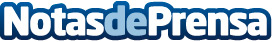 Servigest Barberan: transformando desafíos en oportunidades con asesoramiento especializadoEn el cambiante escenario empresarial actual, donde la toma de decisiones es crucial, Servigest Barberan se erige como un referente en asesoramiento integral para autónomos, personas físicas y empresas en la comarca de la Cerdanya, Alt Urgell y BarcelonèsDatos de contacto:Carlos TostEDEON MARKETING SL931929647Nota de prensa publicada en: https://www.notasdeprensa.es/servigest-barberan-transformando-desafios-en Categorias: Finanzas Cataluña Emprendedores Consultoría http://www.notasdeprensa.es